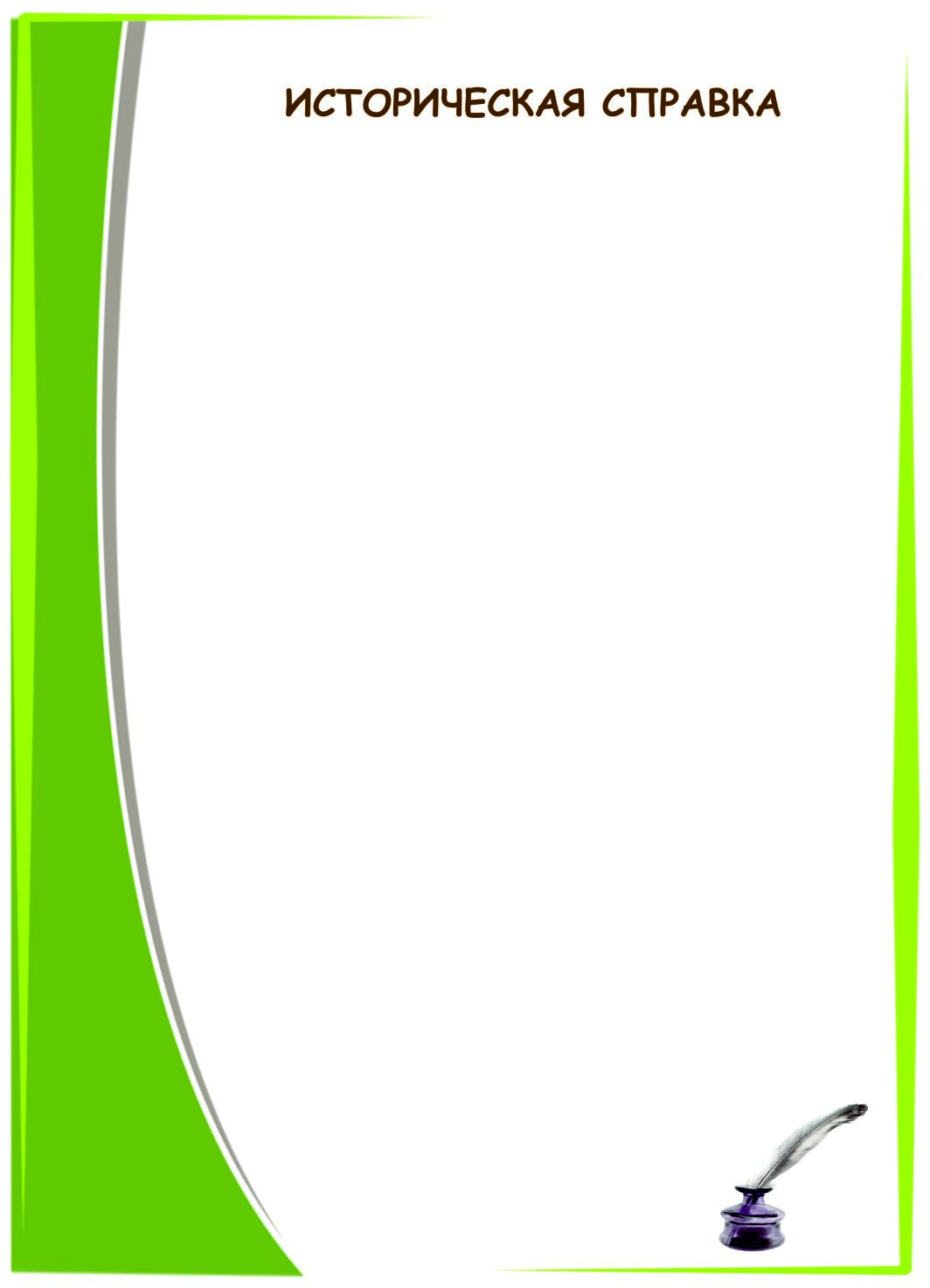 Отдел социальной защиты Бешенковичского районного исполнительного комитета был создан в августе 1995 года. У его истоков стоял начальник Михаил Городецкий. С 1991 года в районе уже существовал центр занятости населения, его первым директором был Вениамин Денисевич. В 2006 году обе службы слились в одну – управление по труду, занятости и социальной защите Бешенковичского райисполкома. Его возглавил Сергей  Цепото. Решением районного исполнительного комитета от 4 января 2001 года на базе отделения социальной помощи на дому было создано государственное учреждение "Территориальный центр социального обслуживания населения Бешенковичского района". Новую структуру возглавил Юрий  Полторак. В то время в структуру Центра входили три подразделения:- отделение первичного приема, информации, анализа и прогнозирования;- отделение срочного социального обслуживания;- отделение социальной помощи на дому,  а также филиалы отделения в агрогородке Улла и агрогородке Островно, занимающиеся предоставлением  социальных услуг на дому.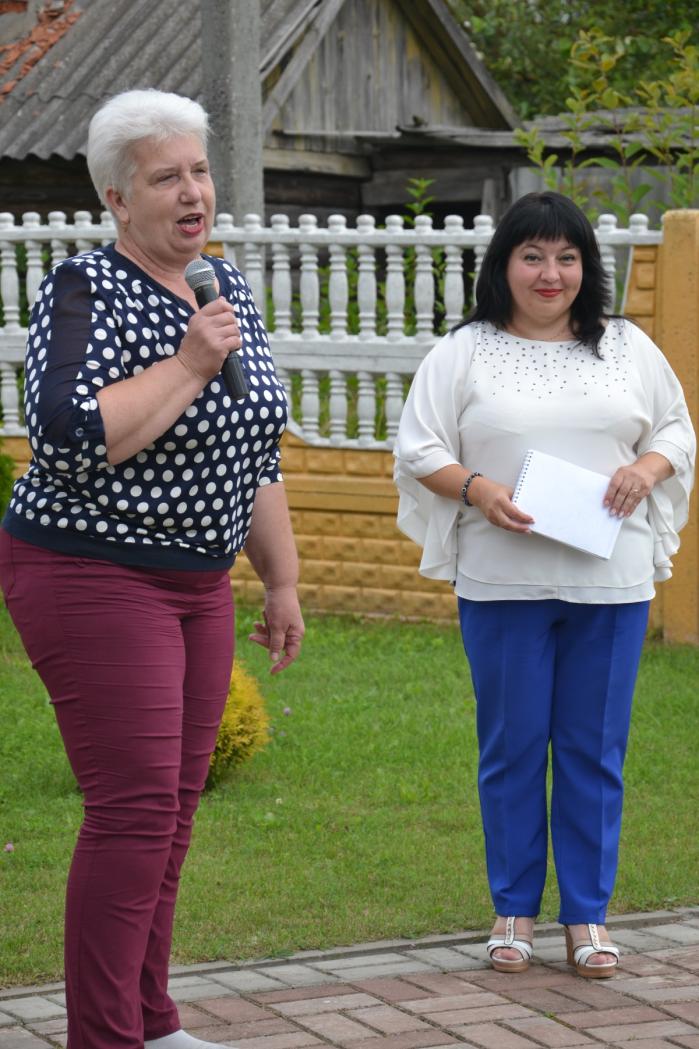 Много нового в работу центра внесли директора Вера Пантелеевна Жигалкина и Татьяна Геннадьевна Каминская. 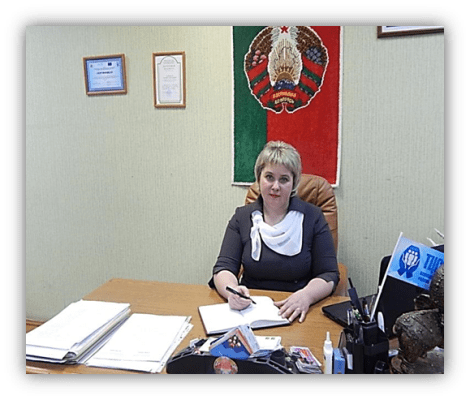 В 2022 году в Центре открылось отделение социальной адаптации и реабилитации. Сегодня в структкру Центра входят 7 отделений:отделение социальной помощи на  дому, отделение дневного пребывания для граждан пожилого возраста, отделение дневного пребывания для инвалидов, отделение круглосуточного пребывания дляграждан пожилого возраста и инвалидов, отделение дневного пребывания для граждан пожилого возраста и инвалидов аг.Улла, отделление социальной адаптации и реабилитации, отделение первичного приема, информации, анализа и прогнозирования. 